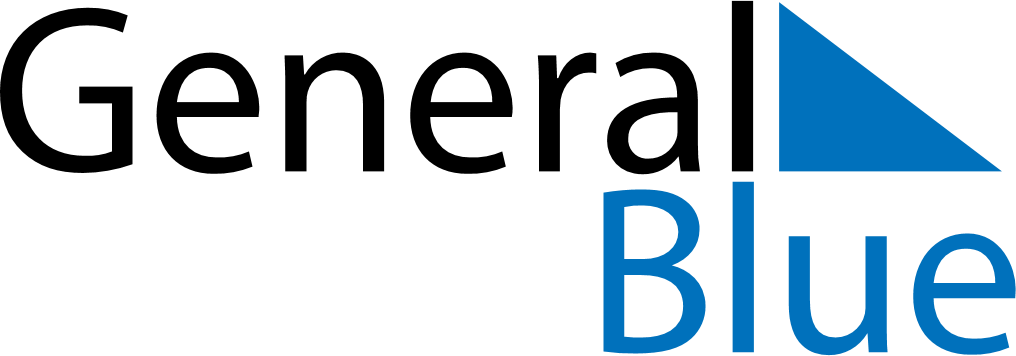 May 2024May 2024May 2024May 2024May 2024May 2024East Kilbride, Scotland, United KingdomEast Kilbride, Scotland, United KingdomEast Kilbride, Scotland, United KingdomEast Kilbride, Scotland, United KingdomEast Kilbride, Scotland, United KingdomEast Kilbride, Scotland, United KingdomSunday Monday Tuesday Wednesday Thursday Friday Saturday 1 2 3 4 Sunrise: 5:33 AM Sunset: 8:54 PM Daylight: 15 hours and 21 minutes. Sunrise: 5:30 AM Sunset: 8:56 PM Daylight: 15 hours and 25 minutes. Sunrise: 5:28 AM Sunset: 8:58 PM Daylight: 15 hours and 29 minutes. Sunrise: 5:26 AM Sunset: 9:00 PM Daylight: 15 hours and 33 minutes. 5 6 7 8 9 10 11 Sunrise: 5:24 AM Sunset: 9:02 PM Daylight: 15 hours and 37 minutes. Sunrise: 5:22 AM Sunset: 9:04 PM Daylight: 15 hours and 41 minutes. Sunrise: 5:20 AM Sunset: 9:06 PM Daylight: 15 hours and 45 minutes. Sunrise: 5:18 AM Sunset: 9:08 PM Daylight: 15 hours and 49 minutes. Sunrise: 5:16 AM Sunset: 9:10 PM Daylight: 15 hours and 53 minutes. Sunrise: 5:14 AM Sunset: 9:12 PM Daylight: 15 hours and 57 minutes. Sunrise: 5:12 AM Sunset: 9:13 PM Daylight: 16 hours and 1 minute. 12 13 14 15 16 17 18 Sunrise: 5:10 AM Sunset: 9:15 PM Daylight: 16 hours and 5 minutes. Sunrise: 5:08 AM Sunset: 9:17 PM Daylight: 16 hours and 9 minutes. Sunrise: 5:06 AM Sunset: 9:19 PM Daylight: 16 hours and 13 minutes. Sunrise: 5:04 AM Sunset: 9:21 PM Daylight: 16 hours and 16 minutes. Sunrise: 5:02 AM Sunset: 9:23 PM Daylight: 16 hours and 20 minutes. Sunrise: 5:01 AM Sunset: 9:25 PM Daylight: 16 hours and 24 minutes. Sunrise: 4:59 AM Sunset: 9:26 PM Daylight: 16 hours and 27 minutes. 19 20 21 22 23 24 25 Sunrise: 4:57 AM Sunset: 9:28 PM Daylight: 16 hours and 30 minutes. Sunrise: 4:56 AM Sunset: 9:30 PM Daylight: 16 hours and 34 minutes. Sunrise: 4:54 AM Sunset: 9:32 PM Daylight: 16 hours and 37 minutes. Sunrise: 4:52 AM Sunset: 9:33 PM Daylight: 16 hours and 40 minutes. Sunrise: 4:51 AM Sunset: 9:35 PM Daylight: 16 hours and 44 minutes. Sunrise: 4:49 AM Sunset: 9:37 PM Daylight: 16 hours and 47 minutes. Sunrise: 4:48 AM Sunset: 9:38 PM Daylight: 16 hours and 50 minutes. 26 27 28 29 30 31 Sunrise: 4:47 AM Sunset: 9:40 PM Daylight: 16 hours and 53 minutes. Sunrise: 4:45 AM Sunset: 9:41 PM Daylight: 16 hours and 56 minutes. Sunrise: 4:44 AM Sunset: 9:43 PM Daylight: 16 hours and 58 minutes. Sunrise: 4:43 AM Sunset: 9:44 PM Daylight: 17 hours and 1 minute. Sunrise: 4:42 AM Sunset: 9:46 PM Daylight: 17 hours and 4 minutes. Sunrise: 4:41 AM Sunset: 9:47 PM Daylight: 17 hours and 6 minutes. 